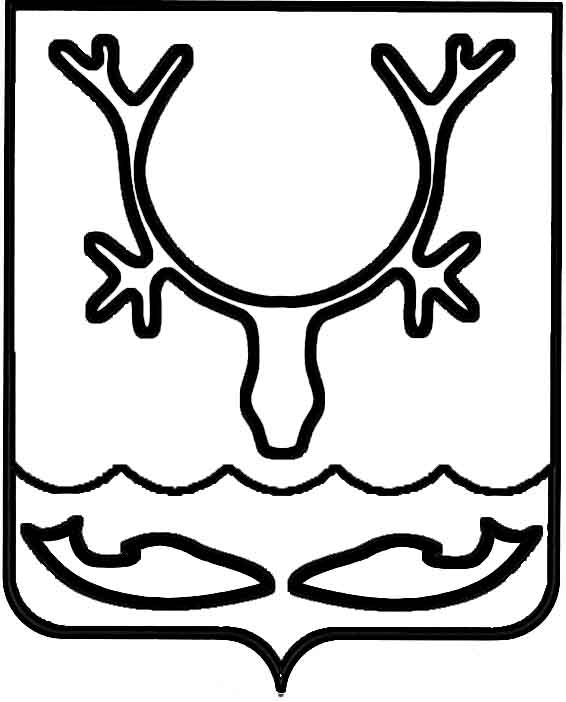 Администрация муниципального образования
"Городской округ "Город Нарьян-Мар"ПОСТАНОВЛЕНИЕВ соответствии с Федеральными законами от 06.10.2003 № 131-ФЗ "Об общих принципах организации местного самоуправления в Российской Федерации", от 28.12.2009 № 381-ФЗ "Об основах государственного регулирования торговой деятельности в Российской Федерации", приказом Управления по агропромышленному комплексу и ветеринарии Ненецкого автономного округа от 23.04.2012 № 11-од "Об утверждении Порядка разработки и утверждения органами местного самоуправления муниципальных образований Ненецкого автономного округа схемы размещения нестационарных торговых объектов на территории Ненецкого автономного округа", Администрация муниципального образования "Городской округ "Город Нарьян-Мар"П О С Т А Н О В Л Я Е Т:Внести в Приложение к постановлению Администрации МО "Городской округ "Город Нарьян-Мар" от 15.05.2018 № 327 "Об утверждении схемы размещения нестационарных торговых объектов на территории МО "Городской округ "Город Нарьян-Мар" (далее – Схема) следующие изменения:Схему дополнить строкой 30 следующего содержания:"".В строке "Итого" цифры "43" заменить цифрами "44".Настоящее постановление вступает в силу после его официального опубликования.03.12.2019№1172О внесении изменений в постановление Администрации МО "Городской округ "Город Нарьян-Мар" от 15.05.2018 № 327 "Об утверждении схемы размещения нестационарных торговых объектов            на территории МО "Городской округ "Город Нарьян-Мар" 30ул. Рабочая, в районе д. 17А120 кв. мнестацио-нарный торговый объектсмешанные товары (продо-вольственные и непродовольст-венные)не более 50 кв. мв соответствии с договоромГлава города Нарьян-Мара О.О. Белак